6 Participants for event 3 : High Jump Women HepTIME printout : 19:28 TIME sheduled: 09:40Uhunoma OSASUWA (NGR) 6153 pts @ Durban 2016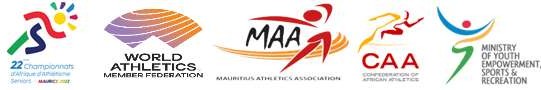 NrStartID	Athlete name	Team	Age	SB	heightStartID	Athlete name	Team	Age	SB	heightStartID	Athlete name	Team	Age	SB	heightHeightsHeightsHeightsHeightsHeightsHeightsHeightsHeightsHeightsHeightsHeightsHeightsHeightsHeightsHeightsHeightsHeightsHeightsHeightsHeightsHeightsHeightsHeightsHeightsHeightsHeightsHeightsHeightsHeightsHeightsHeightsHeightsHeightsHeightsHeightsHeightsHeightsHeightsHeightsHeightsHeightsHeightsHeightsHeightsHeightsHeightsHeightsHeightsHeightsHeightsHeightsHeightsHeightsHeightsHeightsHeightsHeightsHeightsHeightsHeightsHeightsHeightsHeightsHeightsHeightsHeightsHeightsHeightsHeightsResultResultPl.NrStartID	Athlete name	Team	Age	SB	heightStartID	Athlete name	Team	Age	SB	heightStartID	Athlete name	Team	Age	SB	heightResultResultPl.11604 AHOUANWANOU Odile BEN22641 MAFOGANG TENKEU	CMR33664 ABDELHAMED Wedian EGY44785 BAH Aminata	MLI55857 PETERSEN Kemi	NGR66933 VERSTER Shannon	RSA